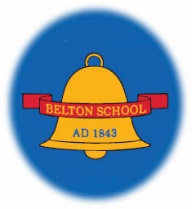 RE - Vocabulary Progression GridEYFSYears 1 & 2Years 3 & 4Years 5 & 6special uniquepeople who help us firefighter policeman policewoman nursedoctor paramedic relations parents teachersbaptism christening birthday Jesus Christianity nativity Easterspecial place church Christian reflectbelonging symbol baptism christening ceremony celebration churchChristmas new life Easter Good FridayPalm SundayJesus Christianity Christian Bible parable miracleartefact faithJewish home Mezuzah TallitTefillin Seder Plate Shabbat Believe Belieffestivals Christmas Diwali reflection conceptlight and dark good and evilChristians EasterLast Supper Eucharist Humility service sacred Torah Judaism IslamHoly Qur'an Noah's ArkWorship Hymns SermonHoly Communionqualities leader societyProphet Muhammad influenceGood Friday sacrifice crucifixion resurrection Holy WeekMaundy Thursday Palm Sunday forgiveness betrayalJudaism Jewish life worship Rabbi Torah diversity Synagogue artefacts Kippah Mezuzah seder plate Menorah Tallit TefillinHavdallah candle keeping kosher impactsabbath Star of DavidHolocaustQualities GodAbrahamHoly Trinity- Father, Son, Holy SpiritAtheismconcept dutyfive pillars of Islam Shahadahbelief Allah Salah prayer Zakat charity Sawm fasting Hajjexpress media artarchitecture belief culture depictedmilestone rite of passageceremonies initiation confirmation marriage funeralChristmas Nativity festival Jewish Chanukah Hanukkahsymbol holy Christianity church Bible Torahrosary beads chalice wedding ring water stoup hymn book Holy Week palm cross crucifix pulpitfont alter pew candle lectern pray] worshipinspiring disciple Moses Passover talentGood Samaritan Dr Bernardo homelessness Salvation Armydistinctive characteristics communities represent conduct research religious groupsAdvent wreath love hope peace joy traditions cultureFeliz Navidad Joyeux NoelAids of prayer Thanksgiving supplication adoration confessional Lord's Prayer The Shema Mosquerules consequencesTen Commandments Mahatma Gandhicreation compare/contrast HinduismChinese -Yin and Yang Christianity Greenpeacepollutiondistinctive characteristics features identity customs representation diversity British citizen beliefs practices statistics influence conduct enquiryBritish values rule of law democracy individual liberty mutual respectHindu/Hinduism God/Goddesses ShrinePuja Mandir Omvicar priestChristian lifestyle motivation impactMother Teresa Rosa Parks boycott equalityMalala Yousafzaijustice injusticeLangar Sikhismcreation invention Awe Wonder Big BangIslam Muslim Shahadah Prayer AllahCAFODChristian Aidcommitment pilgrimage journey MeccaHajj Lourdes Holy Landpoverty shared humanitylife after death heavenhell reincarnation judgement funeral rites